FORM OF APPLICATION FOR THE POST OF	   Form:S2	        To be returned:To      (The PI)Name in full (in capital letters) (Underline Surname)Father's / Husband's Namea. Marital Status	b. Male / Female:a. Permanent address	* b. Address for correspondencePhotographPhone No.(including STD code)E-mail ID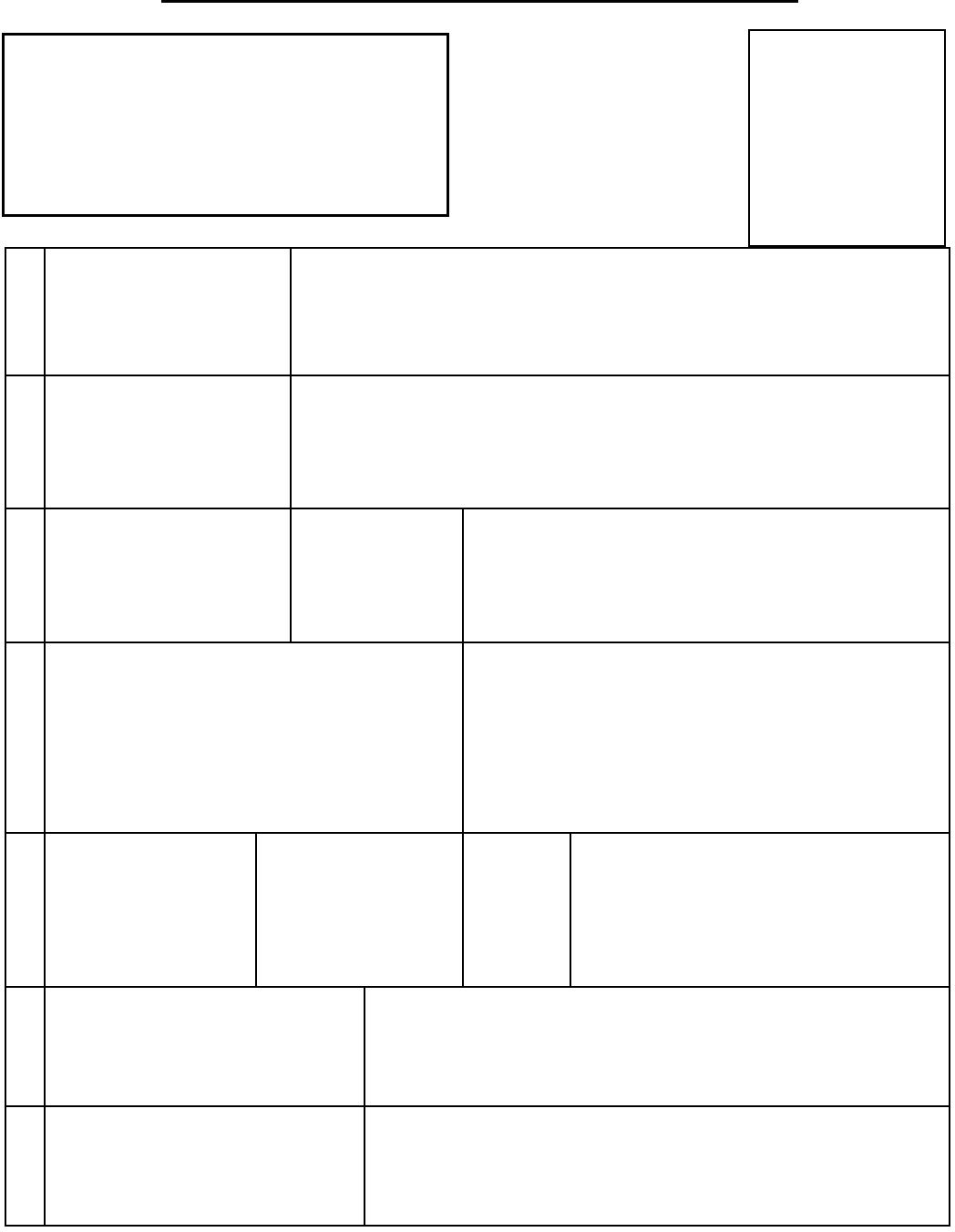 Date of birth (please attach true copy of certificate)Are you a citizen of India by birth or by domicile?* Any change in address should at once be communicated to the Asst. Registrar (II&SI.), IIT Guwahati, Guwahati - 781 039, Assam.-2-11. Details of educational qualifications: Please give particulars of all examinations passed and degrees obtained commencing with the High School Leaving (10th standard / Matriculation) Examination.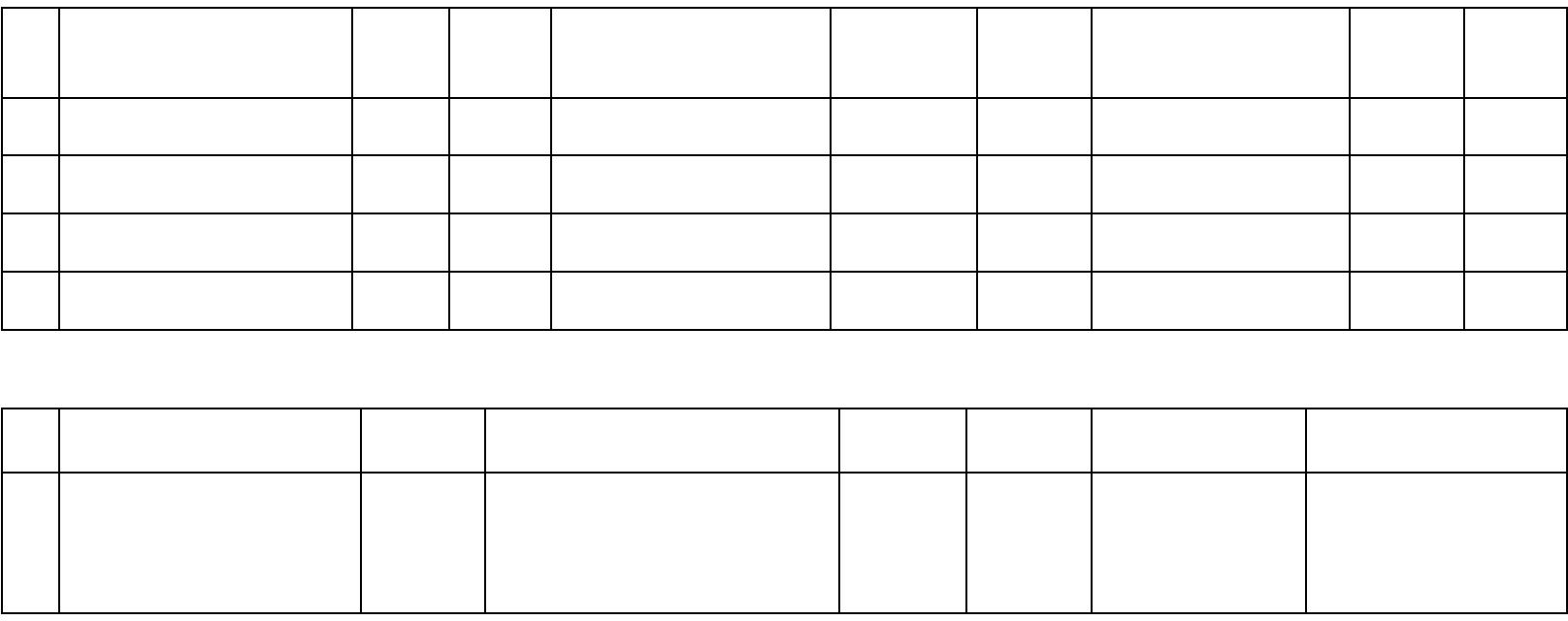 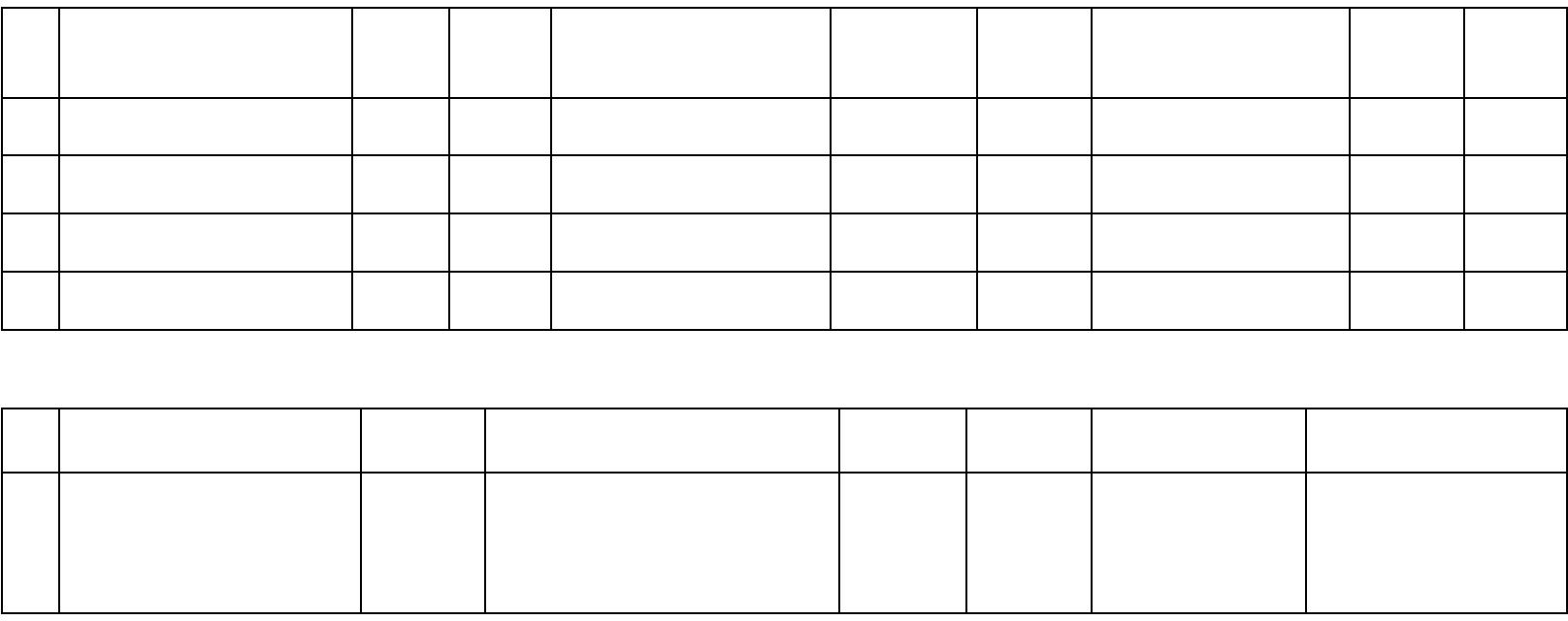 I hereby declare that I have carefully read and understood the instructions and particulars supplied to me and that all the entries in this form are true to the best of my knowledge andbelief.Place:..............................Date: ................................	Signature of the CandidateSl.Board / College / InstituteDate ofDate ofName of the BoardExaminationDistinction   Subjects (Please mention field     PercentageYear ofNo.entryleaving/ University / Institution/ Degree /    of  Class /       of specialization, honors, etc,   of marks orpassingSl.Organization / InstitutePositionNature of duties / workDate ofDate ofLast Pay & ScaleAdditional remarks aboutNo.heldjoiningleavingof payexperience, if any.*